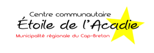 Cafeteria -CCEANovembre 2022Identification de l’élèveNom: --------------------------------------------	Fratrie : ------------------------------Niveau: -----------------------------------------Nom de la mère: --------------------------------------------         Nom du père : -----------------------------------Téléphone: -------------------------------------------                        Téléphone : ---------------------------------Vous devez cocher les journées qui vous intéresse ci -dessous et nous envoyer le chèque pour le mois de  Octobre 2022.Veuillez nous faire parvenir ce formulaire par courriel à    adminetoile@eastlink.caComptant sur votre collaboration et vous en remerciant à l’avance.MerciMardi 1bœuf StroganoffMercredi 2dîner kraft avec un petit painJeudi 3burgers de poulet et TatersMardi 7spaghetti et boulettes de viandeMardi 8poulet barbecue et rizMercredi 9pâté à la dindeJeudi 10Journée administrativeLundi 14macaroni au poulet et fromageMardi 15boulettes de viande avec nouilles alfredoMercredi 16sandwich au petit déjeuner avec frites maisonJeudi 17goulache de pouletLundi 21pain de dinde et purée de sauceMardi 22Garlic fingers et trempetteMercredi 23hamburger et fritesJeudi 24Journée pédagogique Lundi 28pain de viande sauce et puréeMardi 29poulet et brocoli alfredoMercredi 30tocos à la viande